招标文件项目名称：内蒙古股权交易中心遴选全媒体宣传矩阵运营服务商项目编号：xxb20200916002内蒙古股权交易中心2020年11月4日目  录一、招标公告二、供应商须知三、商务条款四、附件第一部分   招标公告内蒙古股权交易中心股份有限公司（以下简称“股交中心”）拟采取竞争性磋商方式购买全媒体宣传矩阵运营及相关服务，现就相关事宜公告如下：一、项目名称：内蒙古股权交易中心遴选全媒体宣传矩阵运营服务商二、项目预算:20万元/年三、合格的供应商参加本次竞争性磋商活动的供应商除应当符合《中华人民共和国政府采购法》第二十二条的规定外，还必须具备以下条件：经国家工商行政管理机关注册的企业法人；2、具有独立法人资格，具有《营业执照》等有效证件；3、有独立的专业技术及服务团队，能提供7x24小时服务；具有良好的商业信誉，近三年运营状况良好且未处于停业或破产状态，资产未被重组、接管和冻结，不存在尚未了结的重大诉讼案件等； 5、同意本项目不转包或分包。四、供应商资格审查方式：资格后审。五、招标文件获取：供应商自行下载。六、竞争性磋商时间：2020年11月12日14:30（如有变动，另行通知）七、响应文件接收截止时间及地点：时间：2020年11月11日16时。地点：呼和浩特市赛罕区鄂尔多斯东街12号银联大厦13层。八、与本次谈判有关的事宜请按下列方式联系：招标联系人：塔娜  联系电话：18686032477、0471-3941087第二部分  供应商须知一、招标文件1.1. 名词定义本招标文件中的采购人、供应商、中标人分别指：（1）采购人指内蒙古股权交易中心股份有限公司，亦称买方。（2）供应商指响应竞争性磋商并具备相应资质的参与谈判的供应商。（3）中标人指最后中标的供应商，亦称卖方。1.2. 招标文件的组成本招标文件由下列部分组成：（1）招标公告（2）供应商须知（3）采购服务要求及相关说明（4）商务条款（5）附件1.3. 招标文件的澄清如供应商对竞争性磋商文件的某些内容有疑问，应在投标截止时间2日前以书面形式传真通知采购人，采购人将予以书面答复。采购人认为有必要时，可将答复内容（包括疑问内容，但不包括疑问来源）在中心网站上公开发布。1.4. 招标文件的补充和修改（1）采购人有权在投标截止时间3日前对竞争性磋商文件进行补充和修改，补充和修改的内容在中心网站上公开发布。补充和修改的内容作为竞争性磋商文件的组成部分，对供应商具有同等约束作用。（2）如招标文件的补充和修改对供应商准备投标的时间有影响，采购人有权决定推迟投标截止时间和开标时间。二、投标文件2.1. 投标文件的语言投标文件及来往函件均应使用中文。2.2. 投标文件的组成供应商编写的投标文件必须包括商务文件和技术文件。商务文件包括两部分：商务文件一（报价）：（1）投标函（格式见附件1）（2）投标报价总表（格式见附件2）（3）分项报价表（格式见附件3）商务文件二（资格证明）： （1）营业执照复印件（2）法定代表人资格证明原件（格式见附件6）（3）法定代表人授权书原件（格式见附件7）（4）法定代表人及授权代表身份证复印件或其他相关证明以上资格证明文件的复印件均需加盖供应商公章技术文件包括以下部分：（1）商务条款响应/偏离表（格式见附件5）（2）服务承诺书（3）供应商近三年以来与本次竞争性磋商服务类似的案例（如有）（4）供应商认为需要陈述的其他内容2.3. 投标文件的形式及签署（1）供应商需提交商务文件一（报价）正、副本各1份；商务文件二（资格证明）正本1份，副本1份。其中须在投标文件的封面上明确标明是否含有商务文件一（报价）、商务文件二。如投标文件正本与副本有不同之处，以正本为准。（2）投标文件正本与副本均应使用A4型纸打印并胶印装订。（3）投标文件不应有涂改、增删之处，但如有错误必须修改时，修改处必须由原授权代表签署。2.4. 投标文件的密封和标记供应商应将投标文件用封套加以密封，在封口处粘贴密封条，盖骑缝公章，并在封套上标明：收件人：内蒙古股权交易中心股份有限公司（2）招标项目编号：    xxb20200916002       （3）招标项目名称：内蒙古股权交易中心遴选全媒体宣传矩阵运营服务商（4）供应商名称：                                  （5）联系电话（手机）：                             （6）开标之前不得启封没有按上述规定密封和标记的投标文件，采购人将不承担投标文件错放或提前开启的责任。三、投标细则3.1. 投标服务投标服务必须完全符合竞争性磋商文件的规定要求。3.2. 投标报价投标总价应是用户服务总价（含税），其中应包含媒体矩阵搭建、外部官方媒体如何嵌入以及可用资源、各媒体互相引流、重大活动的宣传（视频、漫画、海报、H5）以及运营团队人员等全部费用。3.3. 投标文件的递交（1）供应商应仔细阅读竞争性磋商文件的所有内容并做出实质性的响应，同时按招标文件规定的要求和格式，提交完整的投标文件。（2）投标文件应在投标截止时间前送达内蒙古股权交易中心，逾期送达或未送达指定地点以及未按询价文件要求密封的投标文件，潜在供应商须自行承担相应风险。（3）采购人不接受电报、电话、传真及电子邮件投标。3.4. 投标文件的修改和撤回（1）投标截止时间后投标文件不得修改。（2）投标截止时间前供应商可以撤标，但在投标截止时间后不允许撤标。3.5. 投标有效期从投标截止时间起，投标有效期为60天。3.6. 竞争性磋商终止投标截止后，如供应商少于3个，采购人有权选择其他采购方式或终止本次竞争性磋商。四、谈判4.1. 采购人按规定的时间和地点进行公开磋商，供应商须派代表（持授权代表身份证明）参加磋商。供应商未派代表参加磋商的，视为自动放弃本次投标。4.2. 采购人组织有关技术、运营方面的专家组成磋商小组进行谈判。4.3. 在竞争性磋商之前，采购人和评委要对供应商的投标资格以及投标是否对招标文件的实质性要求和条件做出响应进行审查。4.4. 对招标文件的实质性要求和条件做出响应的投标应该是与招标文件要求的全部条款、条件、指标和规格相符，没有重大偏离的投标。采购人和评委判定投标的响应性只根据投标本身的内容，而不寻求外部的证据，供应商不得通过修正或撤销不符合要求的偏离从而使其投标成为实质上响应的投标。4.5. 投标文件出现（但不限于）下列情况之一的，由竞争性磋商小组评审后作无效投标或废标处理：（1）超出经营范围投标的；（2）不具备招标文件规定的资格条件及未按招标文件规定的要求提供资格证明文件的；（3）无法定代表人签字或签字人无法定代表人有效授权的；应加盖供应商公章而未盖章的；（4）投标报价不合理明显低于成本的；（5）重要内容或关键字迹模糊不清无法辨认的；（6）未对招标文件实质性要求和条件做出响应的；（7）故意哄抬价格或压价等其它恶意串通投标的；（8）有损害招标人利益的规定的；（9）不同供应商的投标文件由同一单位或者个人编制；（10）不同供应商委托同一单位或者个人办理投标事宜；（11）不同供应商的投标文件载明的项目管理成员或者联系人员为同一人；（12）不同供应商的投标文件异常一致或者投标报价呈规律性差异；（13）不同供应商的投标文件相互混装；4.6. 竞争性磋商小组认为有必要时，将要求供应商述标或对投标文件中某些内容做出澄清或说明，但不接受供应商主动提出的澄清和说明。4.7. 竞争性磋商小组将从供应商的投标报价、服务方案、企业状况等经济、技术和商务及其他优惠条件等方面，依据评判标准，对所有投标文件进行综合评分。五、竞争性磋商方法及评判标准5.1. 竞争性磋商方法（1）本次竞争性磋商采用综合评分法评判，即在投标文件满足竞争性磋商文件全部实质性要求，且按照评审因素的量化指标评审得分最高的供应商为排名第一的中标候选人。（2）磋商小组各成员独立对每一份有效投标文件进行评价并对除报价以外的评分项目进行评分，磋商报价得分由工作人员通过计算得出。供应商得分 = ∑评委评价得分/评委人数 + 磋商报价得分5.2. 评判标准六、 定标6.1. 竞争性磋商小组按照综合评分结果对供应商进行排序。排序相同的，按最后磋商价格由低到高顺序排列。排名第一的供应商将被推荐为中标候选人或者直接被确定为中标人。6.2. 出现下列情形之一的，采购人有权决定本次竞争性磋商作废标处理：（1）发生影响竞争性磋商公平、公正的违法、违规行为的；（2）供应商的最后磋商报价均超过了采购预算的；（3）因重大变故，采购任务取消的；（4）不能满足股交中心的预期目标的。6.3. 对未中标的供应商，采购人不做未中标解释。七、合同的签订7.1. 中标人确定后，采购人将通过中心网站公示3天，公示期满无异议，中标人应在10日内与采购人签订合同，过期视为放弃中标。7.2. 本竞争性磋商文件和中标人的投标文件包括中标人所做出的各种书面承诺将作为采购人与中标人双方签订合同的依据，并作为合同的附件与合同具有同等法律效力。7.3. 如供应商中标后悔标，采购人将取消该供应商本次中标资格及今后三年内的投标资格。八、其他8.1. 供应商无论中标与否，采购人不承担供应商参加投标的任何费用。第三部分 商务条款1、付款方式分期付款，具体条款经双方协商后，按签订的合同执行。2、全媒体矩阵运营（1）全面、准确、及时宣传中心服务，把握正确的舆论方向。（2）运营商负责中心品牌推广、活动策划、各宣传渠道的维护。（3）运营商配比的专业人员。（4）搭建的新媒体符合中心受众群体，并展现符合媒体特点的宣传形式。（5）运营期内，双方定期召开宣传策划会。按照股交中心要求随时召开专项宣传会议（至少提前半天通知），确立主题、文案、策划、沟通等工作，并严格按照会议结果执行。（6）运营商按照股交中心制定的业绩目标，分阶段实施完成。（包括但不限于点赞、粉丝量、关注度或发行量等）（7）双方根据宣传方案确定工作计划表，按照每项工作的时间截点，有序推进，如双方存在争议，股交中心具有最终决策权。第四部分  附  件附件1：投标函附件2：投标报价总表附件3：分项报价表附件4：商务条款响应/偏离表附件5：法定代表人资格证明附件6：法定代表人授权书附件7：报名投标确认函附件8：内蒙古股权交易中心资料附件1投    标    函内蒙古股权交易中心：我方经仔细阅读研究              项目招标文件（项目编号   xxb20200916002 ），已完全了解招标文件中的所有条款及要求，决定参加投标，同时做出如下承诺：1、我公司与本招标项目及该项目相关人员之间均不存在可能影响竞争性磋商公正性的任何利害关系。2、按招标文件的要求提供服务，投标服务的投标总价为：（小写）              ，（大写）                                      。3、接受招标文件的所有条款、条件和规定，放弃对招标文件提出质疑的权利。4、同意按照招标文件的要求提供所有资料。5、认可贵方有权决定中标人或否决所有投标，并理解最低报价只是中标的重要条件，贵方没有义务必须接受最低报价的投标。6、我方如中标，将保证遵守招标文件对供应商的所有要求和规定，履行自己在投标文件中承诺的全部责任和义务。7、本投标文件的有效期为投标截止日后90天内，如我方中标，有效期将延至合同有效期终止日为止。8、与本次招投标有关的事宜请按以下信息联系：附件2投 标 报 价 总 表附件3分项报价表附件4商务条款响应/偏离表注：供应商应对照招标文件的商务条款，逐条核对是否做出了实质性的响应，有偏离的必须做出说明。附件5法定代表人资格证明内蒙古股权交易中心：姓名：        性别：   身份证号码：                       系我公司的法定代表人，参加中心（项目名称及编号）的投标，代表本公司签署投标文件、进行谈判、签订合同和处理与之有关的一切事务。特此证明。供应商名称：                （公章）日期：            年      月      日附件6法定代表人授权书内蒙古股权交易中心：本授权书声明：我（法定代表人姓名）系 （单位名称） 的法定代表人，现代表本公司授权（单位名称） 的 （被授权人的姓名） 身份证号码：                         为本公司的合法代理人，参加（项目名称及编号）的投标，代表本公司签署投标文件、进行谈判、签订合同和处理与之有关的一切事务。本授权书于_______年____月____日签字生效。法定代表人签字：__________________被授权人签字：____________________供应商名称：                （公章）日期：            年      月      日注：“法定代表人”直接参加投标和签署投标文件的无需提供该授权书。附件7报名投标确认函内蒙古股权交易中心：我单位自愿参与贵中心   （项目名称及编号）    项目的投标，现发确认函并做出以下承诺：1、我单位完全符合公告中的供应商资质要求；2、我单位已按照文件要求准时参加本次的投标；3、我单位在投标过程中会严格遵守国家法律法规以及贵中心相关管理规定；4、我单位与本项目相关负责人之间均不存在可能影响公正性的任何利害关系。如我单位提供虚假信息或未履行以上承诺，贵中心可取消我单位投标资格，我单位承担带来的相应损失。供应商名称：                    （公章）法定代表人（授权代表）：              联系电话（手机）：                    日期：              年      月      日注：本报名投标确认函不需装入投标文件中。附件8内蒙古股权交易中心资料目录评审因素分值评   分   细   则评   分   细   则磋商报价10满足磋商文件要求且最后报价最低的供应商的价格为磋商基准价，其价格分为满分。其他供应商的价格分按下列公式计算：磋商报价得分＝（磋商基准价/最后磋商报价）×10满足磋商文件要求且最后报价最低的供应商的价格为磋商基准价，其价格分为满分。其他供应商的价格分按下列公式计算：磋商报价得分＝（磋商基准价/最后磋商报价）×10服务25策划全媒体矩阵的整体思路，设计重点（全媒体矩阵的特点、运营中的侧重点）；搭建的方式和实施路径。服务25资源在全媒体矩阵搭建和运营过程中，匹配适合股交中心可用的各类社会资源。服务25命题演示提供内蒙古创新创业大赛的宣传方案（15）服务25命题演示现场路演（形式不限）（10分）服务5服务承诺根据服务的响应时间、处理速度、沟通顺畅以及技术支持、技术培训等服务承诺评分。案例5案例招标机构提供优秀案例，不超过5个。其它5投标文件根据投标文件对磋商文件的响应情况、表述清晰程度、规范性等评分。合计100供应商最后得分保留两位小数供应商最后得分保留两位小数供应商名称（公章）：授权代表（签名）：手          机 ：E  m  a  i  l  ：地          址 ：日          期 ：项目名称项目编号项目编号xxb20200608002xxb20200608002xxb20200608002序号服务内容服务内容服务内容数量货币单价（元）总价（元）备  注1内蒙古股权交易中心遴选全媒体宣传矩阵运营服务商内蒙古股权交易中心遴选全媒体宣传矩阵运营服务商内蒙古股权交易中心遴选全媒体宣传矩阵运营服务商2其他服务（选填）其他服务（选填）其他服务（选填）3其他服务（选填）其他服务（选填）其他服务（选填）4其他服务（选填）其他服务（选填）其他服务（选填）供应商名称（公章）供应商名称（公章）授权代表（签名）日期项目名称项目编号项目编号xxb20200608000xxb20200608000xxb20200608000序号服务内容服务内容数量货币单价（元）总价（元）备  注供应商名称（公章）授权代表（签名）日期项目名称项目编号xxb20200608002序号采购条款投标条款投标条款响应/偏离说明供应商名称（公章）授权代表（签名）日期序号资料名称1内蒙古股权交易中心简介2科创板相关资料3内蒙古创新创业大赛简介4强龙板简介5融资服务平台介绍6登记托管业务简介7中心官网：www.nmgotc.com8具体信息可通过以下方式了解：中心公众号：        中心微博：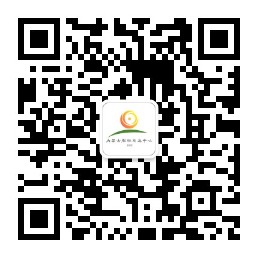 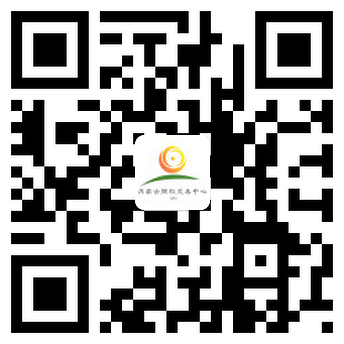 